 关于滁州市陈氏永晟洗涤服务有限公司环境污染问题的答复意见市长热线：接贵热线转来电人反映“关于滁州市陈氏永晟洗涤服务有限公司环境污染问题”的信访投诉已收悉，我局高度重视，抽调专人负责到现场进行调查，现将调查结果汇报如下：一、来电人反映情况反映：近期发现来安县汊河镇相官村方正街东10号滁州市陈氏永晟洗涤服务有限公司，此餐具厂内未设立排污管道，营业时产生噪声，散发臭味。二、调查情况2023年8月23日，我局生态环境执法人员对滁州市陈氏永晟洗涤服务有限公司进行现场检查，该公司经营年清洗200万台餐具项目，检查时未生产，污水配套一体化污水处理设施处理后接入相官街道污水管网，生产车间采取密闭作业措施隔音降噪，现场未发现明显刺鼻性气味。三、处理结果我局要求该公司加强管理，定期维护污染治理设施并开展自行检测，确保污染物达标排放。下一步，我局将进一步联合汊河镇人民政府加强对该区域的监管力度，保障附近居民合法的环境权益。四、与来电人沟通情况2023年8月24日，我局生态环境执法人员将处理情况反馈来电人，来电人表示基本满意。经办人：倪晋浩、裴海波，联系电话：2350943。         滁州市来安县生态环境分局 2023年8月24日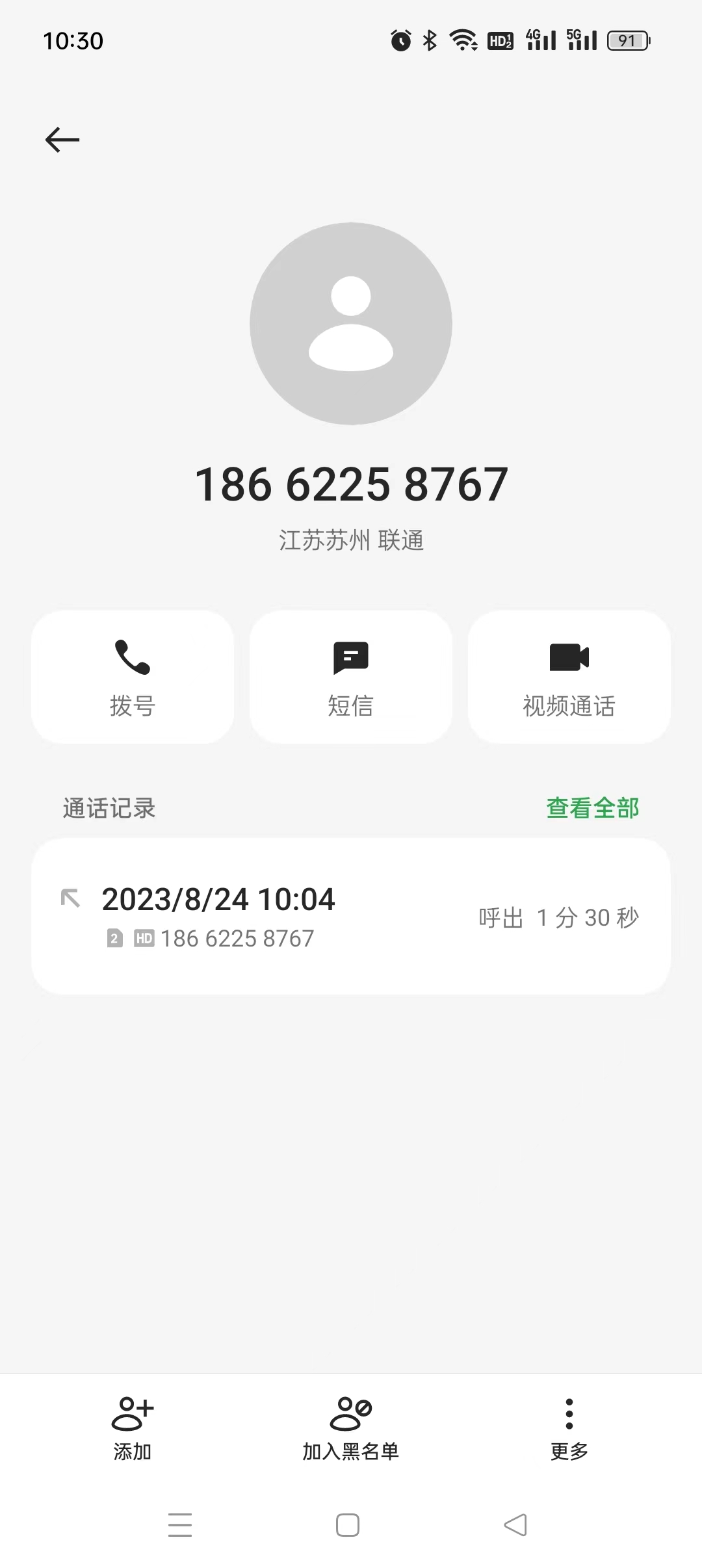 